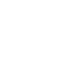 НОВООДЕСЬКА МІСЬКА РАДАМИКОЛАЇВСЬКОЇ ОБЛАСТІР І Ш Е Н Н ЯЗ метою вирішення питання щодо надання в користування мисливських угідь на території Новоодеської міської ради Миколаївського району Миколаївської області (в межах колишніх Димівської та Дільничної сільських рад Новоодеського району) Новоодеській районній організації Українського товариства мисливців та рибалок, керуючись ст. 25, п. 34 частини 1 ст. 26, підпунктом 9 п. 6/1 розділу V «Прикінцеві та перехідні положення» Закону України «Про місцеве самоврядування в Україні», ст. 15 Закону України «Про тваринний світ» ст.ст. 10, 22 Закону України «Про мисливське господарство та полювання», розглянувши клопотання Новоодеській районній організації Українського товариства мисливців та рибалок, враховуючи рекомендації постійної комісії з питань аграрно-промислового розвитку та екології,  міська рада В И Р І Ш И Л А : 1. Погодити Новоодеській районній організації Українського товариства мисливців та рибалок території земель запасу та загального користування Новоодеської міської ради Миколаївського району Миколаївської області (в межах колишніх Димівської та Дільничної сільських рад Новоодеського району) загальною площею 1405,10 га для ведення мисливського господарства, терміном на 25 років, з яких:- лісосмуги – 226 га- чагарники – 17,4 га- пасовища – 1071,8 га- ставки – 89,9 га2. Контроль за виконання цього рішення покласти на постійну комісію  міської ради з питань аграрно-промислового розвитку та екології.Міський  голова                                                    Олександр ПОЛЯКОВВід 18.02.2022 р. № 18м. Нова Одеса         XІХ сесія восьмого скликанняПро погодження Новоодеській районній організації УТМР територій земель запасу та загального користування для ведення мисливського господарства